Human Services and Public Safety Policy Committee (HSPSPC)Meeting Notice DATE:		Friday, April 19th, 2013TIME:		Noon – 2pmLOCATION:	COG Board Room777 North Capitol Street, NEWashington, D.C. 20002Lunch will be available at 11:30am. The meeting will begin promptly at 12:00 noon.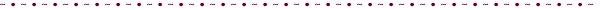 AGENDAI.	Call to order, Introductions, Approval of Minutes, &Announcements (Noon – 12:15 pm)				Chairman Barry Stanton Deputy Chief Administrative Officer, PrinceGeorge’s CountyRecommended Action: Receive BriefingII. 	COG Board Substitute Resolution R16-2013  	(12:15 – 12:30 pm)					Chuck Bean, Executive Director				MWCOG				Sharon Pandak, General Counsel				MWCOG				Nicole Hange, Government Relations Coordinator				MWCOG			The COG Board has requested that appropriate COG Committees look into issues related to gun violence and report back to the Board on their findings and any suggested actions within six months. It is proposed that the HSPSPC request the COG Police Chiefs Committee, COG Health Officers Committee, and Washington Area School Superintendents Committee (not a COG Committee) to 1) identify specific positions regarding gun violence, including but not limited to mental health, school safety, and gun safety, on which members of individual committees are in agreement; and 2) identify actions taken by each jurisdiction in their specific areas to address gun violence; and 3) to provide a report to the HSPSPC on both matters at its next meeting on June 21, 2013.Recommended Action: Approve process to address requirement in Resolution R16-2013. A draft process will be provided at the meeting. III. 	Homeless Enumeration Count			(12:30 – 12:55 pm)Mike FerrellCoalition for the Homeless,Chairman, COG Homeless Services Planning andCoordinating CommitteeRecommended Action: Receive BriefingIII. 	National Alliance to End Homelessness 	(12:55 – 1:20 pm)				Steve BergVice President for Programs and Policy, NationalAlliance to End HomelessnessRecommended Action: Receive BriefingIV. 	National Coalition for the Homelessness 	(1:20 – 1:45 pm)				Neil DonovanExecutive Director, National Coalition for theHomelessRecommended Action: Receive BriefingVI.	Closing remarks 	(1:45 – 2:00 pm)Next Scheduled Meeting June 21, 2013